Вариант № 13. 1Сколько значащих нулей в двоичной записи восьмеричного числа 12538? 2Логическая функция F задаётся выражением (x ∨ y ∨ ¬z) ∧ (¬x ∨ y ∨ ¬z) ∧ (¬x ∨ ¬y ∨ z). Определите, какому столбцу таблицы истинности функции F соответствует каждая из переменных x, y, z.
В ответе напишите буквы x, y, z в том порядке, в котором идут соответствующие им столбцы (без разделителей). 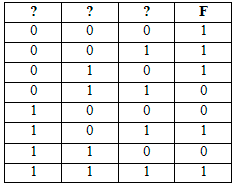 3На рисунке справа схема дорог Н-ского района изображена в виде графа, в таблице содержатся сведения о длинах этих дорог (в километрах).
Так как таблицу и схему рисовали независимо друг от друга, то нумерация населённых пунктов в таблице никак не связана с буквенными обозначениями на графе. Определите, какова длина дороги из пункта Б в пункт Д. 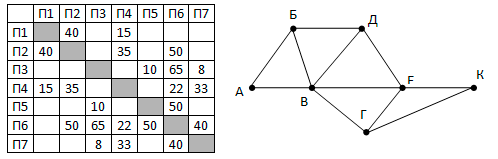 4В каталоге находятся файлы со следующими именами:  carga.mp3
  cascad.mpeg
  cassa.mp3
  cassandra.mp4
  castrol.mp4
  picasa.map
  picasa.mp4Определите, по какой из перечисленных масок будет отобрана указанная группа файлов:  cascad.mpeg cassa.mp3 cassandra.mp4 picasa.mp4Маски:  1) *cas*a*.mp*  2) *ca*a*.mp* 
  3) *cas*.mp*    4) *cas*a*.mp?5Для кодирования некоторой последовательности, состоящей из букв А, Б, В, Г, решили использовать неравномерный двоичный код, удовлетворяющий условию Фано. Для буквы А использовали кодовое слово 1, для буквы Б – кодовое слово 001. Какова наименьшая возможная суммарная длина всех четырёх кодовых слов? 6На вход алгоритма подаётся натуральное число N. Алгоритм строит по нему новое число R следующим образом.1. Строится двоичная запись числа N.
2. К этой записи дописываются справа ещё два разряда по следующему правилу:а) складываются все цифры двоичной записи, и остаток от деления суммы на 2 дописывается в конец числа (справа). Например, запись 11100 преобразуется в запись 111001;
б) над этой записью производятся те же действия – справа дописывается остаток от деления суммы цифр на 2.Полученная таким образом запись (в ней на два разряда больше, чем в записи исходного числа N) является двоичной записью искомого числа R. Укажите такое наименьшее число N, для которого результат работы алгоритма больше 137. В ответе это число запишите в десятичной системе счисления. 7В ячейки диапазонов C2:F6 и B3:B6 электронной таблицы записаны числа, как показано на рисунке. В ячейке A1 записали формулу =E$4 + $D5. После этого ячейку A1 скопировали в ячейку B2. Какое число будет показано в ячейке B2?
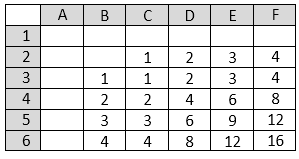 8При каком наименьшем введенном числе d после выполнения программы будет напечатано 63?9Производится четырёхканальная (квадро) звукозапись с частотой дискретизации 32 кГц и 32-битным разрешением. Запись длится 2 минуты, её результаты записываются в файл, сжатие данных не производится. Определите приблизительно размер полученного файла (в Мбайт). В качестве ответа укажите ближайшее к размеру файла целое число, кратное 10. 10Все 5-буквенные слова, составленные из 5 букв А, К, Л, О, Ш, записаны в алфавитном порядке. Вот начало списка:1. ААААА
2. ААААК
3. ААААЛ
4. ААААО
5. ААААШ
6. АААКА
...На каком месте от начала списка стоит слово ШКОЛА? 11 Функция F(n), где n – натуральное число, задана следующим образом:Чему будет равно значение, вычисленное алгоритмом при выполнении вызова F(6)? 12Для узла с IP-адресом 15.51.208.15 адрес сети равен 15.51.192.0. Чему равно наибольшее возможное значение третьего слева байта маски? Ответ запишите в виде десятичного числа. 13При регистрации в компьютерной системе каждому пользователю выдаётся пароль, состоящий из 11 символов и содержащий только символы из 8-символьного набора: А, В, C, D, Е, F, G, H. В базе данных для хранения сведений о каждом пользователе отведено одинаковое минимально возможное целое число байт. При этом используют посимвольное кодирование паролей, все символы кодируют одинаковым минимально возможным количеством бит. Кроме собственно пароля для каждого пользователя в системе хранятся дополнительные сведения, для чего выделено целое число байт, одно и то же для всех пользователей. Для хранения сведений о 20 пользователях потребовалось 380 байт. Сколько байт выделено для хранения дополнительных сведений об одном пользователе? 14Исполнитель Редактор получает на вход строку цифр и преобразовывает её.Редактор может выполнять две команды, в обеих командах v и w обозначают цепочки цифр.1. заменить (v, w)
2. нашлось (v)Первая команда заменяет в строке первое слева вхождение цепочки v на
цепочку w, вторая проверяет, встречается ли цепочка v в строке исполнителя Редактор. Если она встречается, то команда возвращает логическое значение «истина», в противном случае возвращает значение «ложь». 
Какая строка получится в результате применения приведённой ниже программы к строке, состоящей из 184 идущих подряд цифр 5? В ответе запишите полученную строку.НАЧАЛО
ПОКА нашлось (333) ИЛИ нашлось (555)
  ЕСЛИ нашлось (555)
    ТО заменить (555, 3)
    ИНАЧЕ заменить (333, 5)
  КОНЕЦ ЕСЛИ
КОНЕЦ ПОКА
КОНЕЦ15На рисунке – схема дорог, связывающих города А, Б, В, Г, Д, Е, К, Л, М, Н, П, Р, С, Т, У, Ф. По каждой дороге можно двигаться только в одном направлении, указанном стрелкой. Сколько существует различных путей, ведущих из города А в город Т?
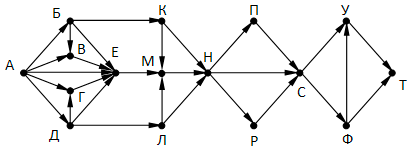 16Сколько единиц в двоичной записи числа  42016  + 22018 – 8600 + 617В таблице приведены запросы и количество найденных по ним страниц некоторого сегмента сети Интернет.
Какое количество страниц (в тысячах) будет найдено по запросу
  Париж & Лион & Марсель? 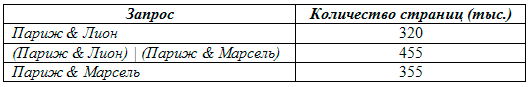 18Укажите наименьшее целое значение А, при котором выражение(xy < A) ∨ (x ≥ 16) ∨ (x < 5y) истинно для любых целых положительных значений x и y. 19В программе используется одномерный целочисленный массив A с индексами от 0 до 9. Значения элементов равны 7; 5; 3; 4; 8; 8; 9; 7; 6; 2 соответственно, т.е. A[0]=7; A[1]=5 и т.д. Определите значение переменной c после выполнения следующего фрагмента программы:20Укажите наименьшее из таких чисел x, при вводе которых алгоритм печатает сначала 45, а потом 5.21Определите, количество чисел K, для которых следующая программа выведет такой же результат, что и для k = 24?22Исполнитель Калькулятор преобразует число на экране. У исполнителя есть две команды, которым присвоены номера:1. Прибавить 1
2. Умножить на 2Программа для исполнителя Калькулятор – это последовательность команд. Сколько существует программ, для которых при исходном числе 5 результатом является число 60 и при этом траектория вычислений содержит число 8 и не содержит числа 22? 23Сколько существует различных наборов значений логических переменных x1, x2, ... x8, y1, y2, ... y8, которые удовлетворяют всем перечисленным ниже условиям?(x1 ∨ y1) ≡ (¬x2 ∧ ¬y2)
(x2 ∨ y2) ≡ (¬x3 ∧ ¬y3)
...
(x7 ∨ y7) ≡ (¬x8 ∧ ¬y8)24Для заданного положительного вещественного числа A необходимо найти минимальное целое число K, при котором выполняется неравенство. 1 + (1/2) + (1/3) + ... + (1/K) ≥ AПрограммист написал программу неправильно.Последовательно выполните следующее.1. Напишите, что выведет эта программа при вводе числа 1.4 .
2. Сколько существует натуральных чисел А, при вводе которых программа выведет ответ 1?
3. Найдите все ошибки в этой программе (их может быть одна или несколько). Известно, что каждая ошибка затрагивает только одну строку и может быть исправлена без изменения других строк. Для каждой ошибки:1) выпишите строку, в которой сделана ошибка;
2) укажите, как исправить ошибку, т.е. приведите правильный вариант строки.25Дан целочисленный массив из 20 элементов. Элементы массива могут принимать целые значения от 0 до 100 включительно. Опишите на естественном языке или на одном из языков программирования алгоритм, позволяющий найти и вывести количество пар элементов массива, сумма которых не кратна 6, а произведение меньше 1000. Под парой подразумевается два подряд идущих элемента массива.26Два игрока, Петя и Ваня, играют в следующую игру. Перед игроками лежат две кучи камней. Игроки ходят по очереди, первый ход делает Петя. За один ход игрок может добавить в одну из куч (по своему выбору) один камень или увеличить количество камней в куче в два раза. Игра завершается в тот момент, когда суммарное количество камней в кучах становится не менее 70. Победителем считается игрок, сделавший последний ход, т.е. первым получивший такую позицию, что в кучах всего будет 70 камней или больше.
  Задание 1. Для каждой из начальных позиций (9, 29), (11, 28) укажите, кто из игроков имеет выигрышную стратегию. В каждом случае опишите выигрышную стратегию; объясните, почему эта стратегия ведёт к выигрышу, и укажите, какое наибольшее количество ходов может потребоваться победителю для выигрыша при этой стратегии.
  Задание 2. Для каждой из начальных позиций (10, 28), (12, 27) укажите, кто из игроков имеет выигрышную стратегию. 
  Задание 3. Для начальной позиции (10,27) укажите, кто из игроков имеет выигрышную стратегию. Постройте дерево всех партий, возможных при указанной вами выигрышной стратегии. Представьте дерево в виде рисунка или таблицы. 27По каналу связи передаются положительные целые числа, не превышающие 1000, – результаты измерений, полученных в ходе эксперимента (количество измерений известно заранее). После окончания эксперимента передаётся контрольное значение – наибольшее число R, удовлетворяющее следующим условиям:
1) R – сумма двух различных переданных элементов последовательности («различные» означает, что нельзя просто удваивать переданные числа, суммы различных, но равных по величине элементов допускаются);
2) R – нечётное число.
3) Если чисел, соответствующих приведённым условиям, нет, считается, что R = –1.
В результате помех при передаче как сами числа, так и контрольное значение могут быть искажены. Напишите эффективную, в том числе по используемой памяти, программу, которая будет проверять правильность контрольного значения. Программа должна напечатать отчёт по следующей форме:Вычисленное контрольное значение: …
Контроль пройден (или Контроль не пройден)Напишите программу для решения поставленной задачи, которая будет эффективна как по времени, так и по памяти (или хотя бы по одной из этих характеристик).
  На вход программе в первой строке подаётся количество чисел N. В каждой из последующих N строк записано одно натуральное число, не превышающее 1000. В последней строке записано контрольное значение.
Пример входных данных:6
100
8
33
45
19
90
145Пример выходных данных для приведённого выше примера входных данных: Вычисленное контрольное значение: 145
Контроль пройден